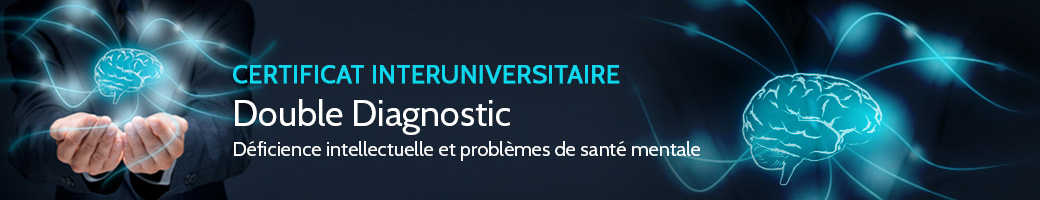 Programme des cours 2021-2022Horaire : mardi de 17h30 à 20h30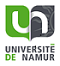 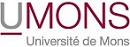 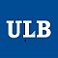 DatesCoursIntervenantsLieux de coursModule 1 : Comprendre les caractéristiques biopsychosociales liées au double diagnosticModule 1 : Comprendre les caractéristiques biopsychosociales liées au double diagnosticModule 1 : Comprendre les caractéristiques biopsychosociales liées au double diagnosticModule 1 : Comprendre les caractéristiques biopsychosociales liées au double diagnostic07/09Présentation du certificat (cours, travaux, TFE, …) et présentation de chaque participant Joëlle BerrewaertsUNamur14/09L’intervention auprès des personnes en situation de Double Diagnostic : Quelques défis à rencontrer … maintenant !Pr.Ghislain MagerotteUNamur21/09Retard mental, autisme et troubles psychiatriques durant l’enfance et l’adolescenceSophie CarlierUNamur28/09Les facteurs étiologiques (génétiques, cognitifs, environnementaux et familiaux) et développementauxPr.Sophie SymannUNamur05/10Les troubles psychiatriques chez les personnes ayant une déficience intellectuelleDr Markus Kosel (Genève)UNamurModule 2 : Maitriser les démarches et l’utilisation des outils de prévention, de diagnostic et de traitement du double diagnosticModule 2 : Maitriser les démarches et l’utilisation des outils de prévention, de diagnostic et de traitement du double diagnosticModule 2 : Maitriser les démarches et l’utilisation des outils de prévention, de diagnostic et de traitement du double diagnosticModule 2 : Maitriser les démarches et l’utilisation des outils de prévention, de diagnostic et de traitement du double diagnostic12/10Approches comportementales et cognitivesPr.Eric WillayeUMONS19/10Séminaire 1 : analyse de cas cliniques Dr Evelyne PeetersUNamur26/10Séminaire 2 : analyse de cas cliniques à la lumière des approches cognitives et comportementales Pr.Eric WillayeUMONS09/11Les stratégies d'intervention : approche psychanalytique-psychodynamiqueJohan De GroefUNamur16/11Séminaire 3 : analyse de cas cliniques à la lumière de l’approche psychanalytique-psychodynamiqueJohan De GroefUNamur23/11Elaboration d'un dispositif thérapeutique pour patients DD: Oser penser des perspectives de travail ensembleDr Godelieve Baetens UNamur30/11Séminaire 4 : analyse de cas cliniques Dr Godelieve Baetens UNamur07/12La problématique des psychoses, leurs symptômes principaux et leurs effets dans le relationnelDr Gaëtan Hourlay UNamur14/12Interventions auprès des enfants et adolescentsSophie CarlierUNamur21/12Séminaire 5 : analyse de cas cliniques d’enfants et/ou adolescentsSophie CarlierUNamur11/01Le double diagnostic vécu par un parentClaude Meyer UNamur18/01Psychopharmacologie et double diagnostic: de l'approche clinique globale aux choix thérapeutiques spécifiquesDr.André-Marie MassonUNamur25/01Les différentes structures de prise en charge en Wallonie et à BruxellesPascal MinotteUNamur01/02Les outils de dépistage et de diagnostic adaptés aux personnes présentant un double diagnosticLouise Moos UNamur08/02Séminaire 6 relatif aux outils : Exemples concrets d’applications des grilles avec des cas cliniquesLouise Moos UNamur15/02Comment gérer l’agressivité et les automutilations ? Johan De GroefUNamur22/02Séminaire 7 analyse de cas cliniques relatifs à la gestion de l’agressivité et les automutilations Ph.D Thierry BordignonUMONS08/03Comorbidités somatiques et douleur en santé mentale: quelle prise en charge?Dr Djéa Saravane (France)UNamur15/03Intérêts et limites des antipsychotiques dans le traitement des personnes avec un double diagnostic Dr.Gaëtan Hourlay UNamur22/03Approche psychopharmacologique auprès d’enfants et d’adolescentsPr.Sophie SymannUNamur29/03Présentation générale du Mini PAS-ADD et du projet de validation de cet outil en français auprès de patientsAudrey VicenzuttoUMONS19/04Approche des psychopathologies sexuelles auprès des personnes présentant un double diagnostic : Les psychopathologies sexuelles chez les personnes DD internées et le risque de passage à l’acte Audrey VicenzuttoUMONS26/04Les stratégies de soutien aux familles et aux professionnels de première ligne (enseignants, éducateurs, etc.).Pr.Ghislain MagerotteUNamurModule 3 : Savoir se repérer dans les aspects juridiques, éthiques et les structures de prise en charge du double diagnosticModule 3 : Savoir se repérer dans les aspects juridiques, éthiques et les structures de prise en charge du double diagnosticModule 3 : Savoir se repérer dans les aspects juridiques, éthiques et les structures de prise en charge du double diagnosticModule 3 : Savoir se repérer dans les aspects juridiques, éthiques et les structures de prise en charge du double diagnostic03/05Gestion de l’agressivité (y compris les automutilations)Pr.Eric WillayeUMONS10/05Séminaires 8 : analyse de cas cliniques en regard de la psychologie communautairePr.Romina RinaldiUMONS17/05Séminaire 9 analyse de cas cliniques en relation avec la gestion de l’agressivitéPr.Eric WillayeUMONS24/05Orthopédagogie clinique : stratégies de soutien à l'autodéterminationHélène GeurtsUMONS31/05La question des sanctions éducativesFrédéric BurdotUNamur07/06Qualité des services : outils et accompagnement des services Mathilde BoutiflatUMONS14/06Séminaires 10 : analyse de cas cliniques en regard des sanctions éducativesPh.D Thierry BordignonUMONS21/06Bientraitance et maltraitanceSéminaires 11 analyse de cas cliniques en regard de la bientraitance/maltraitanceJohan De Groef UNamur28/06Aspects éthiques et droits des patientsVéronique GhesquièreUNamur